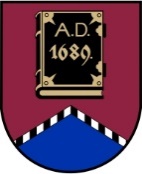 LATVIJAS REPUBLIKAALŪKSNES NOVADA PAŠVALDĪBANodokļu maksātāja reģistrācijas kods 90000018622DĀRZA IELĀ 11, ALŪKSNĒ,  ALŪKSNES NOVADĀ, LV – 4301, TĀLRUNIS 64381496,  64381150, E-PASTS: dome@aluksne.lvA/S „SEB banka”, KODS: UNLALV2X, KONTS Nr.LV58UNLA0025004130335SAISTOŠIE NOTEIKUMI Alūksnē2019. gada 26. septembrī						                       Nr. /2019APSTIPRINĀTIar Alūksnes novada domes26.09.2019. lēmumu Nr. 	          (protokols Nr. 11,.punkts)Par pabalstiem Alūksnes novadā   Izdoti saskaņā ar  likuma “Par pašvaldībām” 43. panta trešo daļu,Sociālo pakalpojumu un sociālās palīdzības likuma 35. panta otro, ceturto un piekto daļu, Ministru kabineta 2009. gada 17. jūnija noteikumu Nr. 550 “Kārtība, kādā aprēķināms, piešķirams, izmaksājams pabalsts garantētā minimālā ienākuma līmeņa nodrošināšanai un slēdzama vienošanās par līdzdarbību” 15. punktuVISPĀRĪGIE JAUTĀJUMI Saistošie noteikumi (turpmāk – noteikumi) nosaka pabalstu veidus, to apmēru, saņemšanas kārtību Alūksnes novada pašvaldības administratīvajā teritorijā pamata dzīvesvietu deklarējušām personām vai personām, kuras ir bez mājokļa un atrodas Alūksnes novada pašvaldības administratīvajā teritorijā, kā arī pieņemto  apstrīdēšanas un pārsūdzēšanas kārtību. Noteikumu mērķis ir sniegt materiālu atbalstu krīzes situācijā nonākušām ģimenēm (personām), trūcīgām un maznodrošinātām ģimenēm (personām), lai apmierinātu viņu pamatvajadzības un veicinātu līdzdarbību savas situācijas uzlabošanā.II.  SOCIĀLĀS PALĪDZĪBAS PABALSTU VEIDI2. Latvijas Republikas likumos un normatīvajos  noteiktie pašvaldību obligāti izmaksājamie sociālās palīdzības pabalsti:2.1. pabalsts garantētā minimālā ienākumu līmeņa nodrošināšanai (GMI);2.2. dzīvokļa pabalsts;2.3. pabalsts krīzes situācijā.3. Alūksnes novada pašvaldība piešķir šādus pabalstus:3.1. pabalstu mazgāšanās pakalpojuma apmaksai;3.2. pabalstu veļas mazgāšanas pakalpojuma apmaksai; 3.3. pabalstu ēdināšanai pirmsskolas, vispārējās un profesionālās izglītības iestādēs;3.4. pabalstu veselības aprūpes pakalpojumu apmaksai;3.5. pabalstu sociālās rehabilitācijas pakalpojuma mērķu sasniegšanai;3.6. apbedīšanas pabalstu.III.  PABALSTS GARANTĒTĀ MINIMĀLĀ IENĀKUMU LĪMEŅA NODROŠINĀŠANAI4. Alūksnes novada pašvaldībā garantētais minimālā ienākuma līmenis personai ir atbilstošs Ministru kabineta noteiktajam.5. Pabalstu garantētā minimālā ienākumu līmeņa nodrošināšanai piešķir personai (ģimenei), kurai noteikta atbilstība trūcīgas ģimenes (personas) statusam saskaņā ar Ministru kabineta noteikumiem un citiem normatīvajiem aktiem.6. Pabalsta garantētā minimālā ienākumu līmeņa nodrošināšanai izmaksu naudā daļēji vai pilnībā var aizstāt ar pabalstu natūrā (ar uzskaiti naudā), samaksājot pakalpojuma sniedzējam par sniegto pakalpojumu pamatvajadzību nodrošināšanai. IV. DZĪVOKĻA PABALSTS7. Dzīvokļa pabalstu piešķirt dzīvojamās telpas īres/apsaimniekošanas maksas, apkures un maksas par citiem pakalpojumiem, kas saistīti ar dzīvojamās telpas lietošanu, samaksai personai (ģimenei), kura deklarējusi savu pamata dzīvesvietu Alūksnes novada pašvaldības administratīvajā teritorijā un dzīvo deklarētajā adresē.8. Dzīvokļa pabalstu piešķir vienu reizi kalendārā gada laikā uz trīs mēnešiem laikposmā, uz kuru noteikta atbilstība statusam šādai personai (ģimenei):8.1. personai (ģimenei), kura atbilst trūcīgas personas (ģimenes) statusam;8.2. personai (ģimenei), kura atbilst maznodrošinātas personas (ģimenes) statusam.9. Dzīvokļa pabalsta apmērs vienam mēnesim noteikumu 8. punktā minētajām personām (ģimenēm) tiek aprēķināts kā starpība starp palīdzības pieprasītāju kopējo GMI un normatīvo izdevumu summu un palīdzības pieprasītāju kopējiem ienākumiem, izmantojot formulu:		P = GMI + K - I, kur P – dzīvokļa pabalsta apmērs vienam mēnesim;GMI – noteiktais garantētais minimālais ienākumu līmenis mēnesī palīdzības pieprasītāja ģimenes locekļiem;K – vidējie faktiskie mēneša izdevumi par īres/apsaimniekošanas maksu un maksu par pakalpojumiem, kas saistīti ar dzīvojamās telpas lietošanu, nepārsniedzot noteiktos normatīvos izdevumus;I – vidējie mēneša ienākumi palīdzības pieprasītāja un kopā ar viņu vienā mājoklī dzīvojošiem ģimenes locekļiem. Aprēķinot dzīvokļa pabalstu, personas (ģimenes) rīcībā esošajos ienākumos ieskaita saņemto pabalstu garantētā minimālā ienākumu līmeņa nodrošināšanai.10. Piešķirtā dzīvokļa pabalsta apmērs nevar pārsniegt vidējos faktiskos mēneša vai   normatīvos izdevumus, kas saistīti ar dzīvojamās telpas lietošanu.11. Normatīvajos izdevumos par dzīvokli tiek ieskaitīti izdevumi: 11.1. par dzīvojamo telpu īri vai uzturēšanu, atkritumiem – atbilstoši maksājumu dokumentā norādītajai summai; 11.2. par apkuri:11.2.1. visas dzīvojamās telpas platības izmaksas, ja tas ir vienistabas dzīvoklis vai atsevišķas dzīvojamās telpas platības izmaksas, ja tā ir istaba kopējā dzīvoklī;11.2.2. 36 m² no kopējās platības izmaksas vienai personai un katram nākamajam ģimenes loceklim 18 m² no kopējās platības izmaksas;11.2.3. individuālās apkures nodrošināšanai dzīvoklī (mājoklī): malka – 5 m³ izmaksas gadā vienai krāsnij, katrai nākamajai krāsnij 2 m³ izmaksas gadā. Ja dzīvoklī ēdiena pagatavošanai izmanto tikai malkas plīti, papildus var piešķirt 3 m³ malkas izmaksas gadā, aprēķinā iekļaujot kopējo sadalījumu par gada divpadsmit mēnešiem. Aprēķinā iekļauj viena kubikmetra vidējo cenu gatavai sazāģētai malkai attiecīgajā gadā, ko nosaka ar Alūksnes novada Sociālo lietu pārvaldes (turpmāk – Pārvaldes) vadītāja , apzinot malkas tirgus cenu. 11.3. par gāzi - 1m³ mēnesī katram ģimenes loceklim (atbilstoši attiecīgajā laikā spēkā esošiem pakalpojumu tarifiem); 11.4. par viena gāzes balona iegādi – viena gāzes balona iegādes izmaksas personai (ģimenei) uz trīs mēnešiem, ja gāzes balons iegādāts pēdējo trīs mēnešu laikā; 11.5. par elektroenerģiju – izmaksas atbilstoši skaitītāju rādījumam, bet ne vairāk 50 kWh izmaksas vienai personai un 30 kWh katrai nākamajai personai, bet nepārsniedzot 150 kWh izmaksas ģimenei;11.6. par ūdeni – 2m3 mēnesī katram ģimenes loceklim (atbilstoši attiecīgajā laikā spēkā esošiem pakalpojumu tarifiem);11.7. par kanalizāciju - 2m3 mēnesī katram ģimenes loceklim (atbilstoši attiecīgajā laikā spēkā esošiem pakalpojumu tarifiem). Īpašumos, kuros izveidota lokālā kanalizācijas sistēma, par saņemto pakalpojumu  - atbilstoši maksājuma dokumentā norādīto summu dalot uz trīs mēnešiem, ja pakalpojums saņemts pēdējo triju mēnešu laikā.12. Normatīvajos izdevumos par dzīvokli nav ieskaitāma maksa par kabeļtelevīziju.13. Dzīvokļa pabalstu var pārskaitīt pakalpojuma sniedzējam vai nama apsaimniekotājam.14. Lai saņemtu dzīvokļa pabalstu, pabalsta pieprasītājs iesniedz šādus dokumentus:, kurā norāda problēmu un tās vēlamo risinājumu;14.2. dzīvokļa īres līgumu, ja dzīvoklis tiek īrēts; 14.3. izdevumus par telpu īres/apsaimniekošanas maksas un maksas par pakalpojumiem, kas saistīti ar dzīvojamās telpas lietošanu, apliecinošus dokumentus par pēdējiem trīs pilniem kalendāriem mēnešiem; 14.4. citus nepieciešamos dokumentus pēc sociālā darba speciālista pieprasījuma.15. Dzīvokļa pabalstu nepiešķir dzīvokļa īpašniekam vai īrniekam, kurš savā dzīvoklī ilgstoši nedzīvo vai nodevis dzīvokli apakšīrē vai citas personas lietošanā, un personai (ģimenei), kura dzīvo sociālajā mājā vai dzīvoklī, kuram piešķirts sociālā dzīvokļa statuss.16. Ja dzīvokļa pabalstu pieprasa persona (ģimene), kuras dzīvojamai telpai ir individuālā malkas apkure, tad dzīvokļa pabalsta aprēķina formulā ņem vērā noteiktos izdevumu normatīvus par malku un dzīvojamās telpas platību un apkures izdevumu apmaksai piešķir pabalstu malkas iegādei vienu reizi kalendārā gada laikā 40% apmērā no valstī noteiktās minimālās mēneša darba algas. Pārējo dzīvokļa pabalsta daļu citu ar dzīvojamās telpas lietošanu saistīto izdevumu segšanai izmaksā šajos saistošajos noteikumos noteiktajā kārtībā. Dzīvokļa pabalstu malkas iegādei nepiešķir, ja personas (ģimenes) īpašumā ir mežs.17. Gadījumā, ja  dzīvokļa pabalstu pieprasa persona (ģimene), kuras sastāvā ir tikai vecuma pensionāri, personas ar 1. un 2. grupas invaliditāti, kā arī personas līdz 22 gadu vecumam, kuras iegūst izglītību vispārējās vai profesionālās izglītības iestādēs, personai (ģimenei) ir piešķirts trūcīgas personas (ģimenes) statuss, piešķirt šai personai (ģimenei) dzīvokļa pabalstu normatīvo centrālās apkures izdevumu segšanai atbilstoši šo noteikumu 11.2. punktam par trīs mēnešiem vai dzīvokļa pabalstu individuālās apkures nodrošināšanai vienu reizi kalendārā gada laikā nepārsniedzot 40% apmēru no valstī noteiktās minimālās mēneša darba algas.  V.  PABALSTS KRĪZES SITUĀCIJĀ18. Pabalstu krīzes situācijā piešķir personai (ģimenei) tādā apmērā, lai tā varētu nodrošināt savas pamatvajadzības krīzes situācijā faktisko izdevumu apmērā, bet ne vairāk kā valstī noteiktās minimālās mēneša darba algas apmērā, neizvērtējot personas (ģimenes) ienākumus. Atsevišķos gadījumos par pabalsta piešķiršanu lielākā apmērā pēc Pārvaldes iesniegtajiem dokumentiem var izskatīt Alūksnes novada domes atbildīgajā komitejā. Galīgo  par pabalsta apmēru, pamatojoties uz Alūksnes novada domes atbildīgās komitejas atzinumu, pieņem Alūksnes novada Sociālo lietu pārvalde.19. Pabalstu krīzes situācijā personai (ģimenei) piešķir, pamatojoties uz personas iesniegumu, dokumentiem, kas apliecina krīzes situācijas rašanos un sociālā darbinieka atzinumu.20. Pabalstu piešķir, ja pieprasītāja  saņemts ne vēlāk kā trīs mēnešu laikā no mēneša, kad radusies krīzes situācija.  par pabalsta piešķiršanu pieņem piecu darba dienu laikā.21. Pabalstu izmaksā divu darba dienu laikā no  pieņemšanas dienas. 22. Ja persona, kura ir bez mājokļa, atrodas Alūksnes novada pašvaldības administratīvajā teritorijā, Pārvalde šādai personai var piešķirt vienreizēju materiālu palīdzību, ja tas nepieciešams situācijas risināšanai.VI. PABALSTS MAZGĀŠANĀS PAKALPOJUMA APMAKSAI23. Pabalstu mazgāšanās pakalpojuma apmaksai (turpmāk šajā nodaļā – Pabalsts) piešķir, nepārsniedzot 5,00 EUR vienai personai par vienu mazgāšanās reizi, un to piešķir ne vairāk kā par četrām mazgāšanās reizēm mēnesī, ja par personīgo higiēnu savā dzīvesvietā nav iespēju rūpēties šādām personām (ģimenēm): 23.1. personai ar pirmās vai otrās grupas invaliditāti;  23.2. personai bez pastāvīgas dzīvesvietas;23.3. pensijas vecuma personai, kurai nav likumisko apgādnieku un kuras ienākumu apmērs mēnesī nepārsniedz 60% no valstī noteiktās minimālās mēneša darba algas;23.4. ģimenei (personai), kurai piešķirts trūcīgas ģimenes (personas) statuss;23.5. personai, kura nonākusi krīzes situācijā un tai ilgstoši nav bijis iespēju ievērot personīgo higiēnu.24. Pabalstu piešķir laika periodam:24.1. līdz trīs mēnešiem, ja ģimenē ir darbspējīgas personas;24.2. līdz sešiem mēnešiem – ja ģimenē nav darbspējīgu personu vai uz trūcīgas ģimenes (personas) statusa piešķiršanas laiku.25. Pabalstu pārskaita pakalpojumu sniedzējam pēc rēķina saņemšanas, ņemot vērā pakalpojuma sniedzēja noteikto pakalpojuma maksu un klientam faktiski sniegtā pakalpojuma reižu skaitu, bet nepārsniedzot noteikumu 23. punktā minēto pabalsta summu par vienu mazgāšanās reizi.VII.   PABALSTS VEĻAS MAZGĀŠANAS PAKALPOJUMA APMAKSAI26. Pabalstu veļas mazgāšanas pakalpojuma apmaksai piešķir, ņemot vērā pakalpojuma sniedzēja noteikto pakalpojuma maksu, bet nepārsniedzot 8,25 EUR par vienu mazgāšanas ciklu 5 kg veļai un ne vairāk kā četriem veļas mazgāšanas cikliem mēnesī personai (ģimenei), ja nav iespēju mazgāt veļu savā dzīvesvietā, šādām ģimenēm (personām): 26.1. personai ar pirmās vai otrās grupas invaliditāti; 26.2. personai bez pastāvīgas dzīvesvietas;26.3. pensijas vecuma personai, kurai nav likumisko apgādnieku un kuras ienākumu apmērs mēnesī nepārsniedz 60% no valstī noteiktās minimālās mēneša darba algas; 26.4. ģimenei (personai), kurai piešķirts trūcīgas ģimenes (personas) statuss;	26.5. personai, kura nonākusi krīzes situācijā un tai ilgstoši nav bijis iespēju ievērot personīgo higiēnu.27. Pabalstu piešķir laika periodam:27.1. līdz trīs mēnešiem, ja ģimenē ir darbspējīgas personas;27.2. līdz sešiem mēnešiem – ja ģimenē nav darbspējīgu personu vai uz trūcīgas ģimenes (personas) statusa piešķiršanas laiku.28. Pabalstu pārskaita pakalpojuma sniedzējam pēc rēķina saņemšanas par faktiski sniegtajiem pakalpojumiem, bet nepārsniedzot noteikumu 26. punktā minēto pabalsta summu par vienu mazgāšanas ciklu 5 kg veļai.VIII.  PABALSTS ĒDINĀŠANAI PIRMSSKOLAS, VISPĀRĒJĀS UN PROFESIONĀLAJĀS IZGLĪTĪBAS IESTĀDĒS29. Tiesības saņemt pabalstu ēdināšanai ir pirmsskolas, vispārējās un profesionālās izglītības iestāžu audzēkņiem (personām līdz 22 gadu vecumam)  no ģimenēm:29.1. kuras atbilst trūcīgas ģimenes (personas) statusam, pabalstu piešķirot uz trūcīgas ģimenes (personas) statusa piešķiršanas laiku;29.2. kuras ienākumi iepriekšējos trīs mēnešos nepārsniedz trūcīgas personas (ģimenes) ienākumu līmeni, bet kuras neatbilst trūcīgas personas (ģimenes) statusam – uz trīs mēnešiem;29.3. kuras atbilst maznodrošinātas ģimenes (personas) statusam, pabalstu piešķirot uz maznodrošinātas ģimenes (personas)  statusa piešķiršanas laiku.30. Vispārējās un profesionālās izglītības iestāžu audzēkņiem pabalstu bērna ēdināšanas izdevumu segšanai piešķir, ņemot vērā izglītības iestādē noteikto vienas dienas pusdienu izmaksas/maksas apmēru, kas pēc Alūksnes novada domes 2017. gada 24. augusta saistošajos noteikumos Nr. 18/2017 „Saistošie noteikumi par ēdināšanas pakalpojuma maksas atvieglojumiem Alūksnes novada pašvaldības izglītības iestādēs” noteikto ēdināšanas maksas atvieglojumu piemērošanas, nepārsniedz 0,5% no valstī noteiktās minimālās mēneša algas dienā.31. Pirmsskolas izglītības iestāžu audzēkņiem, pabalstu bērna ēdināšanas izdevumu segšanai piešķir, ņemot vērā izglītības iestādē noteikto vienas dienas ēdināšanas izmaksas/maksas apmēru, kas pēc Alūksnes novada domes 2017. gada 24. augusta saistošajos noteikumos Nr. 18/2017 „Saistošie noteikumi par ēdināšanas pakalpojuma maksas atvieglojumiem Alūksnes novada pašvaldības izglītības iestādēs” noteikto ēdināšanas maksas atvieglojumu piemērošanas, nepārsniedz 0,5% no valstī noteiktās minimālās mēneša algas dienā.  32. Pabalstu pārskaita pakalpojuma sniedzējam pēc rēķina saņemšanas par faktiskajiem ēdināšanas izdevumiem, ņemot vērā audzēkņa izglītības iestādes apmeklējumu.IX.  PABALSTS VESELĪBAS APRŪPES PAKALPOJUMU APMAKSAI33. Pabalstu veselības aprūpes pakalpojumu apmaksai (turpmāk šajā nodaļā – Pabalsts) piešķir personai, kurai nepienākas normatīvajos  par veselības aprūpes organizēšanu un finansēšanu noteiktie veselības aprūpes pakalpojumu maksas atvieglojumi un, ja:33.1. persona atbilst trūcīgas vai maznodrošinātas personas (ģimenes) statusam; 33.2. personas (ģimenes) ienākumi iepriekšējos trīs mēnešos nepārsniedz trūcīgas personas (ģimenes) ienākumu līmeni, bet persona (ģimene) neatbilst trūcīgas personas (ģimenes) statusam – uz trīs mēnešiem;33.3. persona, kura saņem vecuma, invaliditātes pensiju vai sociālā nodrošinājuma pabalstu, un kuras ienākumu apmērs mēnesī nepārsniedz 60% no valstī noteiktās minimālās mēneša darba algas;33.4. persona, kura saņem vecuma pensiju un ienākumu apmērs mēnesī nepārsniedz 65% no valstī noteiktās minimālās mēneša darba algas, dzīvo viena un tai nav likumisko apgādnieku.34.  Pabalstu piešķir šādu veselības aprūpes pakalpojumu apmaksai šādā apmērā: 34.1. ārstniecības iestāžu sniegto veselības aprūpes pakalpojumu, kas saņemti saskaņā ar ģimenes ārsta vai ārsta speciālista, vai NMPD (neatliekamās medicīniskās palīdzības dienests) nosūtījumu, pakalpojumu apmaksai - faktisko izdevumu apmērā;34.2. recepšu medikamentu iegādei, kuri nav iekļauti valsts kompensējamo medikamentu sarakstā – 50% no čekos un/vai citos attaisnojošos dokumentos uzrādītās kopējās summas par pēdējos sešos mēnešos iegādātajiem medikamentiem;34.3. optisko briļļu vai kontaktlēcu iegādei – 50% apmērā no čekā uzrādītās summas par briļļu vai kontaktlēcu iegādi; 34.4. zobu terapeitiskās un ķirurģiskās ārstēšanas pakalpojumu izdevumu apmaksai - 50% no čekā uzrādītās summas;34.5. zobu protezēšanas pakalpojumu izdevumu apmaksai - 50% no čekā uzrādītās summas.35. Kopējais piešķirtais Pabalsta apmērs vienai personai kalendāra gada laikā  noteikumu 34. punktā minēto pakalpojumu apmaksai nevar pārsniegt 50% no valstī noteiktās minimālās mēneša darba algas.36. Pabalsta piešķiršanai personai jāiesniedz medikamentu recepšu kopijas vai e-recepšu izdrukas, ģimenes ārsta vai ārsta speciālista nosūtījuma veselības aprūpes pakalpojuma saņemšanai kopijas, izdevumus attaisnojošo dokumentu par veselības aprūpes pakalpojumu izmaksām. Izdevumus attaisnojošie dokumenti derīgi iesniegšanai 6 mēnešu periodā no to izdošanas dienas. Pabalstu var pārskaitīt arī attiecīgajam pakalpojuma sniedzējam.X.  PABALSTS SOCIĀLĀS REHABILITĀCIJAS PAKALPOJUMA MĒRĶU SASNIEGŠANAI37. Pabalsts sociālās rehabilitācijas pakalpojuma mērķu sasniegšanai (turpmāk šajā nodaļā – Pabalsts) ir Pabalsts, kuru piešķir personai individuālās sociālās rehabilitācijas procesā, lai nodrošinātu pasākumu kopumu, kas vērsts uz sociālās funkcionēšanas spēju atjaunošanu vai uzlabošanu, lai nodrošinātu sociālā statusa atgūšanu un iekļaušanos sabiedrībā, vai nepilngadīgajiem, kuriem ir  sastādīta uzvedības sociālās korekcijas programma.38. Pabalstu ir tiesīgas saņemt personas, ja personas (ģimenes) ienākumi nepārsniedz 60% no valstī noteiktās minimālās mēneša darba algas uz vienu ģimenes locekli.39. Sociālā darba speciālists pēc personas individuālo vajadzību un resursu izvērtēšanas izstrādā individuālo sociālās rehabilitācijas plānu vai uzvedības sociālās korekcijas plānu.40. Lēmumu par Pabalsta piešķiršanu pieņem, pamatojoties uz individuālo sociālās rehabilitācijas plānu, izvērtējot klienta sociālo situāciju un paredzamos rehabilitācijas rezultātus, klienta iesniegumu, izdevumus apliecinošus dokumentus vai nepieciešamo izdevumu aprēķinu, par ko pēc pabalsta saņemšanas tiek iesniegti apliecinoši dokumenti, kā arī pamatojoties uz sociālā darbinieka atzinumu.41. Pabalstu piešķir Pārvalde apstiprinātā budžeta ietvaros, paredzot, ka vienai personai piešķiramā Pabalsta kopējais apmērs kalendāra gadā laikā ir ne vairāk kā valstī noteiktās minimālās mēneša darba algas apjomā.42. Pabalstu izmaksā personai vai pārskaita pakalpojumu sniedzējam.XI. APBEDĪŠANAS PABALSTS43. Apbedīšanas pabalstu personas nāves gadījumā, kuras dzīvesvieta ir deklarēta Alūksnes novada administratīvajā teritorijā, piešķir mirušā ģimenes locekļiem vai personai, kura uzņemas apbedīšanu. 44. Ja mirusi persona un tai nav personu, kuras uzņemas apbedīšanu, Pārvalde slēdz vienošanos ar juridisku personu par šī pakalpojuma organizēšanu un sedz ar apbedīšanu saistītos izdevumus.45. Apbedīšanas pabalsta apmērs ir vienas valstī noteiktās minimālās mēneša darba algas apmērā.46. Apbedīšanas pabalsta apmēru samazina par Valsts sociālās apdrošināšanas aģentūras vai citas institūcijas izmaksātā apbedīšanas pabalsta apmēru.47. Pabalstu piešķir, ja pieprasītāja  saņemts ne vēlāk kā mēneša laikā no personas nāves gadījuma, lēmumu par pabalsta piešķiršanu pieņem divu darba dienu laikā.48. Pabalstu izmaksā divu darba dienu laikā no  pieņemšanas dienas. XII. PABALSTU PIEŠĶIRŠANAS KĀRTĪBA49. Pabalstu piešķir noteikumos minētajai personai (ģimenei) un viņas likumiskajam pārstāvim, kura savu dzīvesvietu deklarējusi Alūksnes novada pašvaldības administratīvajā teritorijā, izņemot pabalstus XI. nodaļā, minētajām personām.50. Nepieciešamā sociālā palīdzība personai (ģimenei) tiek sniegta pēc iespējas tuvāk tās deklarētajai dzīvesvietai. 51. Piešķirto sociālās palīdzības pabalstu izmaksā:	51.1. ieskaitot pabalsta pieprasītāja norādītajā kontā;	51.2. pārskaitot pakalpojuma sniedzējam;51.3. Alūksnes novada pašvaldības Grāmatvedībā (izņēmuma gadījumā). 52. Sociālās palīdzības saņemšanai personai sociālās palīdzības sniegšanas vietā jāiesniedz:52.1. , norādot problēmu un vēlamo sociālās palīdzības pabalsta veidu;52.2. iztikas līdzekļu , kurā persona (ģimene) sniedz informāciju par saviem ienākumiem, līdzekļu uzkrājumiem un materiālo stāvokli. Iztikas līdzekļu  nav jāiesniedz, ja tiek pieprasīti 2.3., 3.6. apakšpunktos minētie pabalsti.53. Pēc nepieciešamības sociālā darba speciālists ir tiesīgs pieprasīt arī citus dokumentus.54. Pārvaldes sociālā darba speciālisti, veicot personas sniegto datu apstrādi pašvaldības Sociālās palīdzības administrēšanas informācijas sistēmā (SOPA) un izmantojot valsts vienotās informācijas sistēmas, pārbauda personas sniegtās ziņas un novērtē (ģimenes) personas dzīves apstākļus, apsekojot dzīvesvietā, ja tas nepieciešams  pieņemšanai.55. Pārvalde desmit darba dienu laikā no , iztikas līdzekļu  un visu nepieciešamo dokumentu saņemšanas dienas pieņem  par pabalsta piešķiršanu vai par atteikumu piešķirt pabalstu, ja šajos noteikumos nav noteikts cits  pieņemšanas termiņš. 56. Sociālās palīdzības pabalstu izmaksā viena mēneša laikā no  par pabalsta piešķiršanu pieņemšanas datuma, ja šajos noteikumos nav noteikts cits izmaksas termiņš.			XIII. IEROBEŽOJUMI PABALSTA SAŅEMŠANAI57. Ja persona atteikusies pildīt līdzdarbības pienākumus vai nepilda tai noteiktos līdzdarbības pienākumus,  Pārvalde var atteikt pabalstu pilnībā, pārtraukt  pabalsta izmaksu vai samazināt pabalstu par personai piešķirto daļu.58. Pabalsta atteikuma, pārtraukšanas vai samazināšanas iemesli:58.1. darbspējīga persona atsakās piedalīties aktīvajos nodarbinātības pasākumos un nepilda noteiktos līdzdarbības pienākumus;58.2. darbspējīga persona nav reģistrējusies Nodarbinātības Valsts aģentūrā kā bezdarbnieks;58.3. persona vai tās ģimenes locekļi atsakās iesniegt ienākumus apliecinošus dokumentus;58.4. persona, aizpildot , ir sniegusi nepatiesas ziņas, kas varētu ietekmēt pabalsta saņemšanu;58.5. citi iemesli, kas paredzēti normatīvajos aktos.			XIV.  LĒMUMA PĀRSŪDZĪBAS KĀRTĪBA UN NOTEIKUMU IZPILDES KONTROLE59. Pārvalde normatīvajos aktos noteiktajā kārtībā paziņo palīdzības pieprasītājam  par pabalsta piešķiršanu vai atteikumu. 60. Pārvaldes  var apstrīdēt Alūksnes novada domē.61. Alūksnes novada domes  var pārsūdzēt Administratīvajā rajona tiesā.XV.  NOSLĒGUMA JAUTĀJUMI62. Noteikumi stājas spēkā 2020. gada 1. janvārī.63. Ar šo noteikumu spēkā stāšanās dienu spēku zaudē Alūksnes novada domes 2017. gada 24. augusta saistošie noteikumi Nr. 15/2017 „Par pabalstiem Alūksnes novadā”.Domes priekšsēdētājs								     A.DUKULISAlūksnes novada domes saistošo noteikumu projekta „Par pabalstiem Alūksnes novadā” paskaidrojuma rakstsDomes priekšsēdētājs								     A.DUKULISPaskaidrojuma raksta sadaļasInformācija1. Projekta nepieciešamības pamatojums Šobrīd Alūksnes novada pašvaldībā ir spēkā 2017. gada 24. augusta saistošie noteikumi Nr.15/2017 “Par pabalstiem Alūksnes novadā”, kuri nosaka gan pabalstus, kuru piešķiršanai nepieciešams materiālās situācijas izvērtējums, gan pabalstus bāreņiem un bez vecāku gādības palikušiem bērniem un audžuģimenēm. Jauni saistošie noteikumi “Par pabalstiem Alūksnes novadā” nepieciešami, lai aktualizētu un pilnveidotu noteikumus par sociālās palīdzības saņemšanu,  noteiktu papildus personu grupas atsevišķu sociālo pabalstu saņemšanai – pabalsta ēdināšanai pirmsskolas, vispārējās un profesionālajās izglītības iestādēs un pabalsta veselības aprūpes pakalpojumu apmaksas saņemšanai, kā arī pēc Labklājības ministrijas ieteikuma, materiālā palīdzība bāreņiem un bez vecāku gādības palikušiem bērniem, kā arī audžuģimenēm, ir izstrādāta atsevišķos saistošajos noteikumos. Saistošo noteikumu grozījumus sagatavot nav lietderīgi, jo esošajos saistošajos noteikumos ir būtiski liels grozījumu normu apjoms.2. Īss saistošo noteikumu projekta satura izklāstsSaistošo noteikumu projektā: ietverts saistošo noteikumu izdošanas mērķis un vispārīgie jautājumi;noteikts pabalsta garantētā minimālā ienākumu līmeņa nodrošināšanai (GMI) apmērs un piešķiršanas kārtība – III nodaļa;noteikts dzīvokļa pabalsta apmērs un piešķiršanas kārtība – IV nodaļa;noteikts pabalsta krīzes situācijā apmērs un piešķiršanas kārtība - V  nodaļa;noteikts pabalsta mazgāšanās pakalpojuma apmaksai apmērs un piešķiršanas kārtība - VI nodaļa;noteikts pabalsta veļas mazgāšanas pakalpojuma apmaksai apmērs un piešķiršanas kārtība - VII   nodaļa;noteikts pabalsta ēdināšanai pirmsskolas, vispārējās un profesionālajās izglītības iestādēs apmērs un piešķiršanas kārtība -  VIII nodaļa:noteikts pabalsta veselības aprūpes pakalpojumu apmaksai apmērs un piešķiršanas kārtība - IX nodaļa; noteikts pabalsta sociālās rehabilitācijas pakalpojuma mērķu sasniegšanai apmērs un piešķiršanas kārtība - X nodaļa; noteikts apbedīšanas pabalsta apmērs un piešķiršanas kārtība - XI nodaļa;reglamentēta pabalstu piešķiršanas kārtība- XII nodaļa;noteikti ierobežojumi pabalstu saņemšanai - XIII nodaļa;noteikta lēmuma pārsūdzēšanas kārtība un noteikumu izpildes kontrole – XIV nodaļa; noteikta saistošo noteikumu spēkā stāšanās diena – XV nodaļa.3. Informācija par plānoto projekta ietekmi uz pašvaldības budžetu Paredzamais izdevumu pieaugums papildus līdzšinējiem izdevumiem ir līdz 8000,00 EUR (astoņi tūkstoši euro) gadā.4. Informācija par plānoto projekta ietekmi uz uzņēmējdarbības vidi pašvaldības teritorijāProjekts šo jomu neskar.5. Informācija par administratīvajām procedūrām1) Visas personas, kuras skar šo noteikumu piemērošana, var griezties Alūksnes novada Sociālo lietu pārvaldē, Lielā Ezera ielā 11, Alūksnē, Alūksnes novadā, vai Alūksnes novada pašvaldībā, Dārza ielā 11, Alūksnē, Alūksnes novadā.2) Ja saistošo noteikumu projekts skar administratīvās procedūras, privātpersonas, pēc attiecīgā lēmuma saņemšanas no Alūksnes novada pašvaldības, šo lēmumu var pārsūdzēt mēneša laikā no tā spēkā stāšanās datuma Administratīvajā rajona tiesā, Voldemāra Baloža ielā 13A, Valmierā, LV-4201. 3) Saistošie noteikumi tiks publicēti Alūksnes novada pašvaldības laikrakstā „Alūksnes Novada Vēstis” un ievietoti Alūksnes novada pašvaldības interneta mājas lapā www.aluksne.lv .6. Informācija par konsultācijām ar privātpersonāmKonsultācijas nav notikušas. 